2017年「十傑兒童週末營」系列活動兒童時期是人格塑造的關鍵階段之一，也是培育青年擁有宏觀視野與積極態度的基礎。本會秉持一貫對青年培育的初衷，向下延伸至兒童教育，希望在兒童階段就為青年奠定「傑出」的根基。十傑獲獎者不但是社會各專業領域的傑出貢獻者，其感人的奮鬥故事也足為楷模，本會舉辦之「兒童週末營」就是希望藉由十傑獲獎者與兒童真實接觸碰撞，將這麼多傑出而精采的生命故事帶到他們眼前，豐厚他們對世界的認識，並有機會為自己指出生命的方向。主辦單位：財團法人十大傑出青年基金會◎本會簡介：十傑基金會成立於1996年，是第一個以青年為主軸之非營利組織，本會秉持著「青年雙手、人類希望」的信念，多年來協助十大傑出青年選拔及致力於青年培育工作，現階段更以號召青年成為有意識的行動者，與青年們一起努力讓社會更美好。營隊資訊：(共六梯次)營隊介紹：(一)美學小達人～十傑生活美學兒童營1.營隊說明：美的事物總醞藏著希望與滋養，本營隊在開發孩子用美學欣賞世界的視野，藉由看見生活中的美來豐富心靈，帶給孩子希望，讓其更有能力平衡生活黑暗面。2.課程單元：藝術奇緣                十傑故事館遇見美學手做達人發表與回饋 (二)美學小達人～十傑生活美學兒童營流程表費用與繳費方式：1.費用：每梯次1500元/位。團體優惠1100元/位(同梯次三人以上報名)早鳥優惠1200元/位(於活動日十天前報名)※團體優惠與早鳥優惠只能擇一，不能同時優惠。※活動費用含午餐、結業證書、學習包、團體照與保險。2.繳費：戶名：財團法人十大傑出青年基金會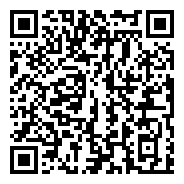 行庫：台灣銀行信義分行(銀行代號004)帳號：054-004-088-158※完成轉帳後，請來電或email確認，謝謝您。報名及聯絡方式線上報名: https://goo.gl/3BBwv2電  話：(02) 27951929     傳真：(02)27951103E-mail:toypfoundation@gmail.com  網 址：http://www.toyp.org.tw會  址：114臺北市內湖區民善街129號6樓營隊名稱活動日期招收人數舉辦地點94讚領袖～十傑領袖培力兒童營106/4/15(六)09:00-1700國小學生30人台北市內湖區民善街129號6樓(本會地址)美學小達人～十傑生活美學兒童營106/5/20(六) 09:00-1700國小學生30人台北市內湖區民善街129號6樓(本會地址)創意點子王～十傑創新科技兒童營106/6/17(六) 09:00-1700國小學生30人台北市內湖區民善街129號6樓(本會地址)輕鬆愛閱讀～十傑快樂閱讀兒童營106/7/15(六) 09:00-1700國小學生30人台北市內湖區民善街129號6樓(本會地址)人文在我家～十傑人文關懷親子營106/8/19(六) 09:00-1700國小學生與家長15個家庭(須親子一起報名)台北市內湖區民善街129號6樓(本會地址)地球特勤隊～十傑環保實踐兒童營106/9/2(六) 09:00-1700國小學生30人台北市內湖區民善街129號6樓(本會地址)106年05月20日(星期六)106年05月20日(星期六)106年05月20日(星期六)時間地點內容0900-0930十傑基金會會址學員報到、行程說明0930-1030十傑基金會會址【藝術奇緣】破冰遊戲與認識彼此1030-1130十傑基金會會址【十傑故事館】透過講座與互動讓學員了解生活美學之概念1130-1200十傑基金會會址【遇見美學】運用多元素材(含攝影)帶領學生自由發揮創作1200-1300十傑基金會會址用餐及午休1300-1600十傑基金會會址【手做達人】藝術生活美學1600-1630十傑基金會會址【發表與回饋】鼓勵學生勇敢分享與讚美